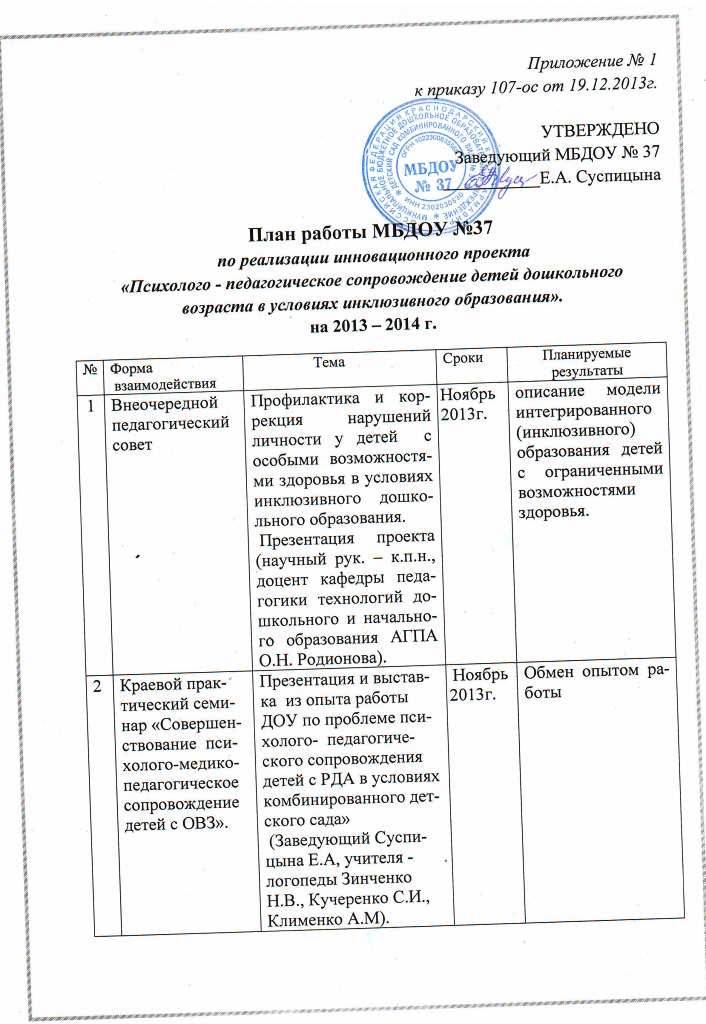 3Общее родительское собраниеВоспитательно - образовательная работа в ДОУ комбинированного вида.Декабрь2013г.Знание родителями системы работы ДОУ.4ГМО для педагогов- психологовПатранаж  как одна из форм работы педагога психолога с детьми с ОВЗ.Январь 2014г.Распространение передового педагогического опыта работы для использования специалистами в практической работе.5МО учителей -логопедов города  Профилактика и коррекция нарушений личности у детей  с особыми возможностями здоровья  в условиях инклюзивного дошкольного образования.Февраль 2014г.Психолого-педагогическое  и научно-методическое обеспечение модели интегрированного (инклюзивного) образования детей с ограниченными возможностями здоровья.6Семинар – практикум Создание условий для воспитания и образования  детей с ОВЗ. 1.Коррекционно - развивающая среда – как условие социализации детей с ОВЗ.2. Обучение рассказыванию.Апрель2014г.Повышение доступности качественного образования для детей с ограниченными возможностями здоровья,успешная адаптация ребенка с ограниченными возможностями здоровья в социум, его социализацию и интеграцию.Безбарьерная  образовательная среда, обеспечивающая на основе знания индивидуальных особенностей ребенка, его заболевания, построение конструктивного взаимодействия с другими субъектами проекта.   7Анкетирование родителей Речевое развитие детей. (Определение уровня информационности родителей по вопросам речевого развития детей, выяснение их ожиданий от логопедических занятий)Старший воспитатель Кузнецова В.ВАпрель2014г.Привлечение родителей для совместной деятельности по  профилактике и коррекции нарушений личности детей с особыми возможностями здоровья; формирование положительной установки, более гуманного отношения общества к детям с особыми возможностями здоровья.8Научно - практическая конференция в АГПАПредставление материала из опыта работы по теме: «Использование информационно - коммуникативных технологий в работе с детьми с синдромом  раннего детского аутизма»Май2014г.Распространение передового педагогического опыта работы для исполь-зования специалистами города в практическойработе.9Дискуссионная площадка в рамках августовской конференции «Модель методического сопровождения введения ФГОС в ДОУ».Выступление с докладом учителя – дефектолога « Система работы в группе для детей с ранним детским аутизмом в условиях инклюзивного дошкольного  образования».Август2014г.Распространение передового педагогического опыта работы для исполь-зования специалистами в практической работе